Marrocos ExpressExplore a rica história e a cultura vibrante do Marrocos em um emocionante itinerário de turismo que o levará de Casablanca a Meknes, Fez, Rabat e, finalmente, a Marrakech. Descubra a majestosa Mesquita Hassan II, mergulhe na atmosfera medieval da Medina de Fez, maravilhe-se com o Palácio Real de Rabat e encante-se com as cores e sabores de Marrakech. Esta jornada única oferece uma experiência enriquecedora, com vistas deslumbrantes e a oportunidade de se perder nas tradições marroquinas. Reserve sua aventura inesquecível agora!VALORES EM EUROS POR PESSOA convertidos em REAIS ao câmbio do dia do fechamento da venda. Valores sujeitos a alterações sem aviso prévio. Disponibilidades sujeitas a confirmação. Os valores dos pacotes aqui citados não são válidos para feriados e datas comemorativas. Saídas para um mínimo de 2 passageiros viajando juntos. Reservamos o direito de corrigir possíveis erros de digitação.Importante: A classificação dos hotéis é regida pelas normas de cada país, o que pode resultar em variações em relação às categorias mencionadas anteriormente. Isso acontece porque diferentes nações possuem critérios próprios para avaliar e categorizar estabelecimentos hoteleiros, levando em conta aspectos específicos e prioridades regionais. Portanto, ao reservar, é importante estar ciente dessas variações para tomar decisões informadas sobre onde se hospedar.ITINERÁRIO DETALHADODia 01 | Casablanca (chegada)Refeições: Jantar.Damos as boas-vindas à bela Casablanca, a porta de entrada do nosso fascinante passeio pelo Marrocos. Após a sua chegada ao aeroporto de Casablanca, nossa equipe estará esperando para recebê-lo calorosamente. Em seguida, você será conduzido ao seu hotel, onde terá a oportunidade de desfrutar de uma deliciosa refeição e se acomodar para uma jornada emocionante. (Check-in disponível a partir das 14:00 horas).Dia 02 | Casablanca – Meknes - Fez (320 km)Refeições: Café da manhã e jantar.Neste dia, mergulhe na vibrante atmosfera da Capital Econômica de Casablanca. Visite o Mercado Central, o charmoso bairro Habous e o majestoso Royal Palácio. Não perca a chance de admirar a Praça Mohamed V e explorar a área residencial de Anfa. Uma visita à deslumbrante parte externa da Mesquita Hassan II também é um destaque imperdível. Após o almoço opcional, partiremos para Meknes, a cidade histórica com uma rica herança. Explore a capital Ismailia, com suas muralhas impressionantes, e admire o famoso Bab Mansour gate, os Royal Stables e o bairro judeu. Em seguida, continue para a cidade sagrada de Moulay Driss e as antigas ruínas romanas de Volubilis antes de chegar a Fez, onde o jantar e acomodação o aguardam.Dia 03 | FezRefeições: Café da manhã e jantar.Hoje é dedicado a explorar a capital espiritual do Marrocos, Fez. Passeie pela Medina medieval e seus movimentados souks, visite o Palácio Real e aprecie a arquitetura de Medersa Attarine e fonte de Nejjarine. Explore o exterior do mausoléu de Moulay Idriss e a Mesquita Karaouine, um local de grande importância histórica. Desfrute de um almoço opcional em um autêntico restaurante na Medina antes de continuar a sua jornada de descoberta. A noite oferece um delicioso jantar e pernoite no conforto do seu hotel.Dia 04 | Fez - Rabat - Marrakech (495 km)Refeições: Café da manhã e jantar.Parta de Fez em direção à vibrante Rabat, a capital administrativa, onde você visitará o Palácio Real, o Mausoléu de Mohamed V e a impressionante Mesquita da Torre Hassan. Não deixe de experimentar um almoço de peixe fresco (opcional). Após a exploração de Rabat, continue sua jornada em direção a Marrakech, a "pérola do sul". Ao chegar, realize o check-in em seu hotel e desfrute de um saboroso jantar e acomodação.Dia 05 | MarrakechRefeições: Café da manhã e almoço.Marrakech, uma das cidades imperiais mais antigas, é o destino do dia. Prepare-se para um emocionante dia de descobertas, incluindo uma visita ao Jardim Menara, ao Palácio Bahia, à lendária Koutoubia e ao fascinante Museu Dar Si Said. Desfrute de um almoço no hotel e depois mergulhe na atmosfera única dos souks e bairros de artesanato da cidade. A visita à famosa praça Jemaa el Fna, com seu entretenimento interminável, é um destaque que não pode ser perdido. À noite, você tem a opção de jantar (opcional) com entretenimento. Descanse e relaxe no conforto do seu hotel.Dia 06 | MarrakechRefeições: Café da manhã e jantar.Este dia é dedicado ao seu lazer. Desfrute de um dia livre para relaxar ou optar por emocionantes excursões opcionais. Delicie-se com um almoço opcional em um restaurante local e desfrute de um jantar à noite no seu hotel.Dia 07 | Marrakech - Casablanca (240 km)Refeições: Café da manhã e almoço.A jornada de volta a Casablanca começa após o café da manhã. Desfrute de um almoço no hotel à chegada. A tarde é livre para atividades de lazer. Você tem a opção de desfrutar de um jantar opcional. Passe a noite em seu hotel, preparando-se para o último dia de sua emocionante viagem.Dia 08 | Casablanca (partida)Refeições: Café da manhã.Café da manhã. Diária encerra-se às 11:00 horas. Em horário adequado traslado ao aeroporto para embarque em voo de seu destino. Fim dos nossos serviços.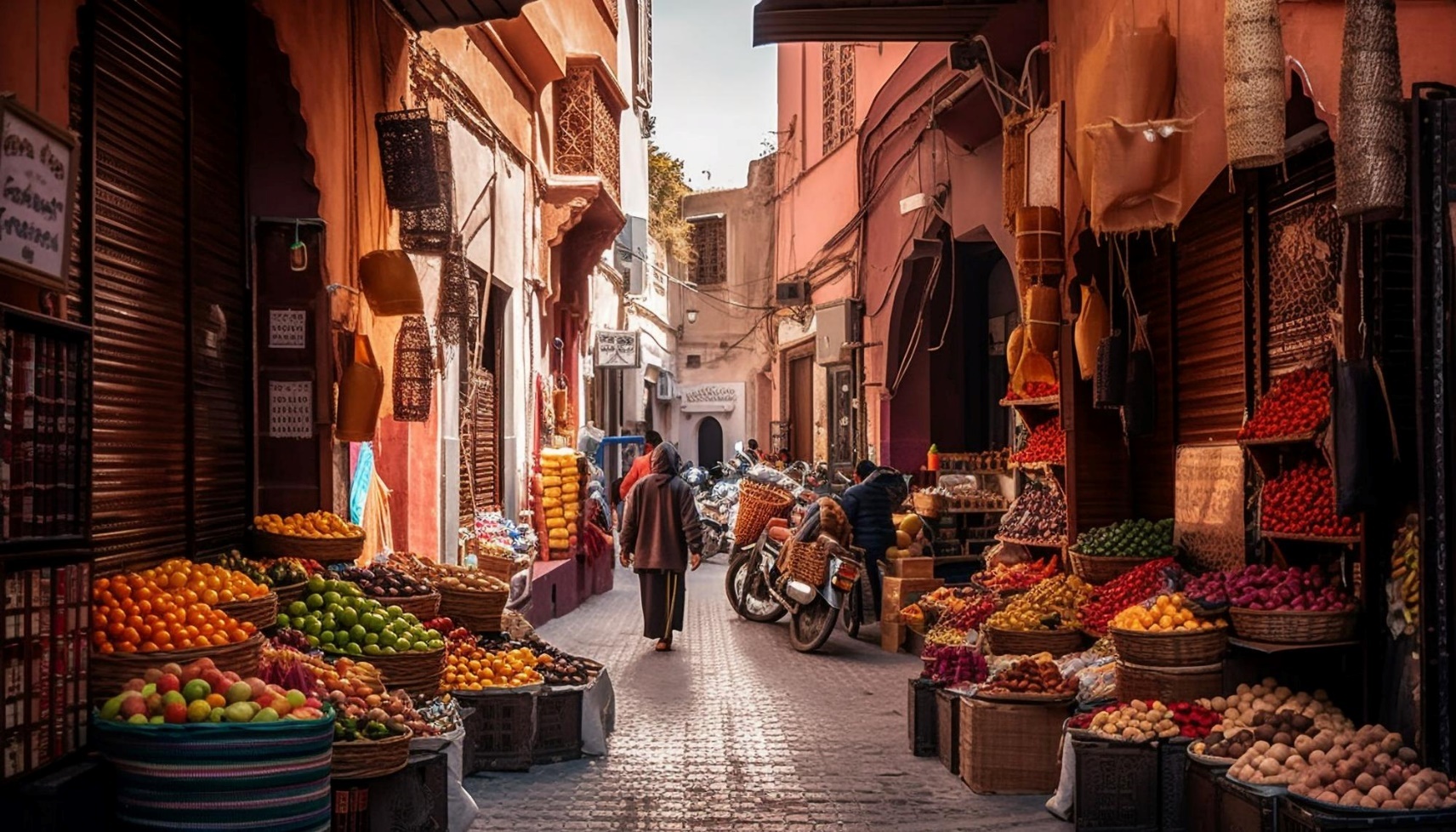 ITINERÁRIO RESUMIDOITINERÁRIO RESUMIDOITINERÁRIO RESUMIDOITINERÁRIO RESUMIDODia 01 | Casablanca (Chegada)Dia 03 | FezDia 05 | MarrakechDia 07 | Marrakech - CasablancaDia 02 | Casablanca – Meknes - FezDia 04 | Fez – Rabat - MarrakechDia 06 |  MarrakechDia 08 | Casablanca (partida)DATAS DE SAÍDAS – 2024TOUR REGULAR – VALORES EM EUROS POR PESSOATOUR REGULAR – VALORES EM EUROS POR PESSOATOUR REGULAR – VALORES EM EUROS POR PESSOATOUR REGULAR – VALORES EM EUROS POR PESSOASUPL.  PENSÃO COMPLETA (refeições em azul no roteiro)DATAS DE SAÍDAS – 2024CATEGORIASINGLEDUPLOTRIPLOSUPL.  PENSÃO COMPLETA (refeições em azul no roteiro)→ 30 JAN A 17 FEV DE 2024→ 01 JUN A 27 JUL DE 2024Data de início: Sábados→ Turística 3*947720720180→ 30 JAN A 17 FEV DE 2024→ 01 JUN A 27 JUL DE 2024Data de início: Sábados→ Primeira 4*1.133827827187→ 30 JAN A 17 FEV DE 2024→ 01 JUN A 27 JUL DE 2024Data de início: Sábados→ Superior 5*1.5671.0731073200→ 04 FEV À 25 MAI DE 2024→ 03 AGO À 26 OUT DE 2024Data de início: Sábados→ Turística 3*993767767180→ 04 FEV À 25 MAI DE 2024→ 03 AGO À 26 OUT DE 2024Data de início: Sábados→ Primeira 4*1.180873873187→ 04 FEV À 25 MAI DE 2024→ 03 AGO À 26 OUT DE 2024Data de início: Sábados→ Superior 5*1.6471.1531153200HOSPEDAGEM - HOTÉIS PREVISTOS OU SIMILARESHOSPEDAGEM - HOTÉIS PREVISTOS OU SIMILARESHOSPEDAGEM - HOTÉIS PREVISTOS OU SIMILARESHOSPEDAGEM - HOTÉIS PREVISTOS OU SIMILARESCIDADETURÍSTICAPRIMEIRASUPERIORCASABLANCANovotel Casablanca 3* ou Imperial Casablanca 3*Mövenpick Casablanca 4* ou Mogador Marina 4*Kenzi Tower Hotel 5* ou Grand Mogador 5*FEZMenzeh Zalagh 3* ou Volubilis Hotel 3*Zalagh Parc Palace 4* ou Les Merinides 4*Fez Heritage Boutique 5* ou Palais Medina 5*MARRAKECHZalagh Kasbah Hotel & Spa 3* ou Rawabi 3*Palm Plaza 4* ou Imperial Holidays 4*Kenzi Rose Garden 5* ou Jaal Riad Resort 5*O PROGRAMA INCLUIO PROGRAMA NÃO INCLUIHospedagem nos hotéis mencionados ou similares em apartamento STANDARD;Café da manhã servido diariamente;Refeições conforme mencionadas no programa;Traslado aeroporto/hotel/aeroporto REGULAR com acompanhamento de motorista falando inglês;Traslados e passeios em veículos com ar-condicionado.Passeios REGULARES com de guia local falando ESPANHOL (de acordo com as datas de saídas); Ingressos para os locais de visita de acordo com o programa;Assistência em português 24 horas; 07 dias da semana no telefone emergencial da ATOM RESERVATIONS;Passagem aérea internacional e voos domésticos;Cartão de assistência de viagem (seguro viagem);Gastos com refeições e bebidas não mencionadas no roteiro;Despesas com passaportes, vistos, impostos e de caráter pessoal;É costume dar gorjetas sobre passeios turísticos. Em geral, é recomendado EUR 5,00 por pessoa/dia para o guia, EUR 3,00 para o condutor e EUR 2,00 para cada bagagem que o carregador de malas levar;Qualquer item não mencionado como incluído;IMPORTANTE: Traslados entre hotel e aeroportos com motorista em inglês. Não há guia ou acompanhante em português. O Circuito se limita a uma mala de viagem e uma maleta de mão por pessoa.DOCUMENTAÇÃO NECESSÁRIAPOLÍTICA DE CANCELAMENTO ANTES DA PARTIDADocumentos Necessários: Brasileiros precisam de passaporte com validade mínima de 01 (um) ano.Para menores de 18 (dezoito) anos é obrigatória à autorização do pai e da mãe. Nos casos em que esteja viajando na companhia de apenas um dos pais é necessário autorizado por escrito do outro;Visto/Vacina - Brasileiros não necessitam de visto para estadia de até 90 dias (turismo e/ou negócios). Seguro de saúde de viagem: Obrigatório, e que cubra despesas médicas e emergências durante a sua estadia;o CIV (Certificado Internacional da Vacina) obrigatório;COVID-19 - verifique as informações recentes sobre as política contra a COVID-19;Até 50 dias antes da chegada sem nenhuma sobretaxa.De 49 a 35 dias       10% do valor total da reserva;De 34 a 01 dia         50% do valor total da reserva;No show                100% do valor total da reserva;IMPORTANTE: as políticas de cancelamento poderão sofrer alterações por cada rede hoteleira ou fornecedores participantes nesse roteiro.